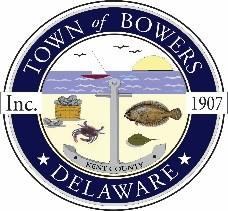 Town ofBowers3357 Main St., Frederica, DE19946(302)572-9000Bowersbeach.delaware.govAGENDAThursday, November 18, 2021Regular meeting to be brought to order at 7:00pmJoin Zoom Meetinghttps://us02web.zoom.us/j/89454335503?pwd=em5BVitFaC9qYUp0U2MrY3JqTVo1Zz09Meeting ID: 894 5433 5503Passcode: 654872Pledge of AllegianceMINUTES AND REPORTSMeeting Minutes Approval for September 2021 and October 2021Treasurer’s ReportApproval for October 2021COMMITTEE REPORTSParking LotWatermen’s ParkParks and Recreation Planning/Zoning Code RevisionsStreetsCode EnforcementBoard of AdjustmentsOLD BUSINESSDredging / JettyDrainageNEW BUSINESSBuilding Use/Rental Discussion and Possible ActionSnow Removal Contract Discussion and Possible ActionBowers Fire Company Storm Response Protocol DiscussionUpcoming Museum EventsRESIDENT CONCERNS/TOPICSLoss of the Dune on the beachand Dune Breach during storm Oct.29thReminder: please notify Ada Puzzo or Shirley Pennington by the first Thursday of every monthif you have a concern or topic you would like to address at the next Town Meeting